LIVSHISTORIE VÆRKSTED   Kom og lad os dele vore livshistorier sammen 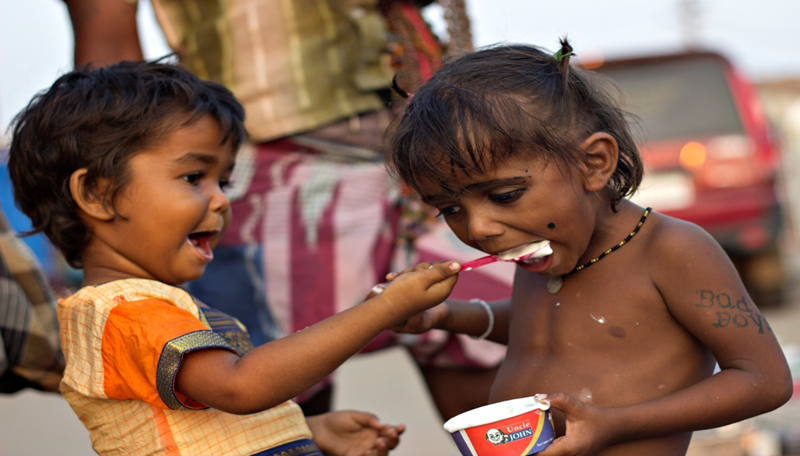 ”For så bliver med glæden man dobbelt glad og halvt om sorgen så tung at bære……” Livshistorie værksted er et sted hvor: Vi fortæller om vores liv - vores livsværk. Vi deler og fortæller om livet i sorg og i glæde Vi fortæller om det som smertede, skuffede OG om det der gav mening, livsmod og livslystVi deler sorgen, savnet over de mennesker, vi har mistet, MEN også taknemligheden over, at de blev en del af vores liv og livsværk Formål: At livet kan give meningAt unikke øjeblikke synliggøres At livsmod og livsglæde styrkes At taknemmeligheden udfoldes  At sorg og smerte deles og herved mindskes At samhørighed og fornyet livslyst spirerTid: Sidste onsdag i måneden kl: 16.30 – 19.00 Sted: Livssamtale Praksis, Boulevarden 33.A, 9000 Aalborg Deltager antal: max 8 